 GUÍA DE MATEMÁTICAS 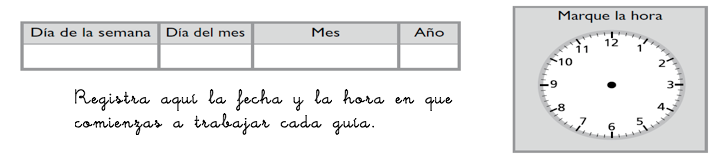 ¿Cómo vamos?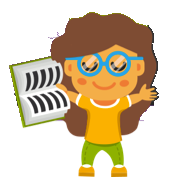 Para esta actividad necesitamos continuar con el apoyo de cada familia. Sabemos de sus esfuerzos. Un aplauso para ustedes que han intentado hacer lo mejor posible.InstruccionesLee atentamente cada pregunta,  selecciona la respuesta correcta  y regístrala en la plantilla que se anexa al final de la guía. Registra tus respuestas en la siguiente plantilla pintando con tu lápiz grafito el círculo de la alternativa que seleccionaste en cada pregunta. Luego envía su fotografía al WhatsApp directo de tu profesora de matemáticas. (Qué nadie más vea tus respuestas)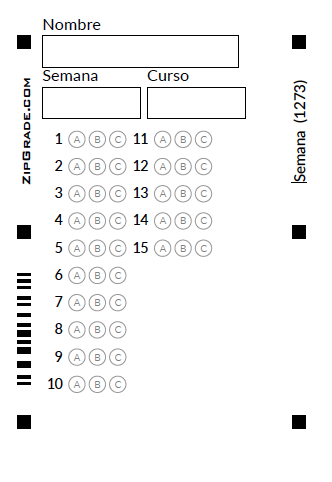 Nombre:Curso: 5°A   Fecha: semana N°17¿QUÉ APRENDEREMOS?¿QUÉ APRENDEREMOS?¿QUÉ APRENDEREMOS?Objetivo (s): OA1 Objetivo (s): OA1 Objetivo (s): OA1 Contenidos: NúmerosContenidos: NúmerosContenidos: NúmerosObjetivo de la semana: ¿Cuánto hemos aprendido?Objetivo de la semana: ¿Cuánto hemos aprendido?Objetivo de la semana: ¿Cuánto hemos aprendido?Habilidad: Resolver problemasHabilidad: Resolver problemasHabilidad: Resolver problemas1.Francisco tuvo que pagar en el estacionamiento cien mil un peso. ¿Qué número representa lo que pagó?a) 10.001b) 10.010c) 10.011d) 100.000Francisco tuvo que pagar en el estacionamiento cien mil un peso. ¿Qué número representa lo que pagó?a) 10.001b) 10.010c) 10.011d) 100.0002.¿Qué valor tiene el dígito 8 en el número 456.083a) 5.000b) 500c) 50.000d) 5¿Qué valor tiene el dígito 8 en el número 456.083a) 5.000b) 500c) 50.000d) 53.En el número 132.931 el dígito subrayado está en la posición de:a) Decena de mil.b) Unidad de mil.c) Centena.d) Decena.En el número 132.931 el dígito subrayado está en la posición de:a) Decena de mil.b) Unidad de mil.c) Centena.d) Decena.4.Con los dígitos 9, 6, 7,4 ,8 y 3 forma el número menor, sin repetir los dígitos. ¿Qué númerose forma?a) 346.789b) 364.789c) 987.643d) 946.479Con los dígitos 9, 6, 7,4 ,8 y 3 forma el número menor, sin repetir los dígitos. ¿Qué númerose forma?a) 346.789b) 364.789c) 987.643d) 946.4795.¿Cómo se descompone en forma aditiva el número 457.658?a) 400.000 + 50.000 + 7.000 + 600 + 50 + 8b) 400.000 + 700 + 600 + 50 + 8c) 4 + 5 +7 + 6 + 5 + 8d) 400 + 50.000 + 7.000 +600 + 5 + 8¿Cómo se descompone en forma aditiva el número 457.658?a) 400.000 + 50.000 + 7.000 + 600 + 50 + 8b) 400.000 + 700 + 600 + 50 + 8c) 4 + 5 +7 + 6 + 5 + 8d) 400 + 50.000 + 7.000 +600 + 5 + 86.Vicente cuenta la cantidad de dinero que tiene en su billetera. ¿Cuánto dinero tiene?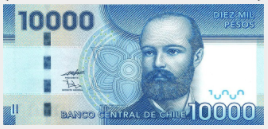 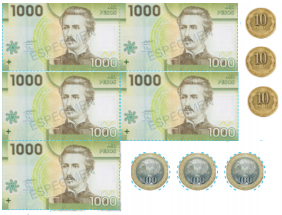   a) $1.830   b) $35.300   c) $35.330   d) $35.600Vicente cuenta la cantidad de dinero que tiene en su billetera. ¿Cuánto dinero tiene?  a) $1.830   b) $35.300   c) $35.330   d) $35.6007El número representado en la tabla de valor posicional es: a. 86.684 b. 68.437 c. 73.486 d. 22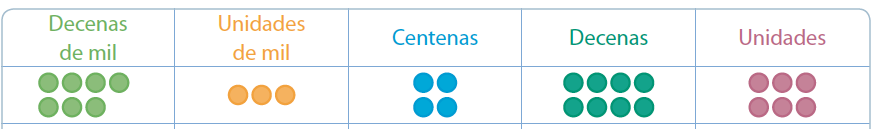 El número representado en la tabla de valor posicional es: a. 86.684 b. 68.437 c. 73.486 d. 228.¿Cómo se descompone en forma aditiva el número 567.658?a) 500.000 + 60.000 + 7.000 + 600 + 50 + 8b) 50.000+ 60.000 + 700 + 600 + 50 + 8c) 500.000+ 60.000 + 7.000 + 60 + 50 + 8d) 7.000 +600 + 5 + 8¿Cómo se descompone en forma aditiva el número 567.658?a) 500.000 + 60.000 + 7.000 + 600 + 50 + 8b) 50.000+ 60.000 + 700 + 600 + 50 + 8c) 500.000+ 60.000 + 7.000 + 60 + 50 + 8d) 7.000 +600 + 5 + 8933 centenas y 5 unidades equivalen a:a) 5 330 unidades. b) 3 305 unidades. c) 533 unidades.d) 335 unidades33 centenas y 5 unidades equivalen a:a) 5 330 unidades. b) 3 305 unidades. c) 533 unidades.d) 335 unidades11.El largo total de Chile es de 4. 329 km.¿Cuántos metros son?a) 432 metrosb) 43 290 metrosc) 432 900 metrosd) 4 329 000 metrosEl largo total de Chile es de 4. 329 km.¿Cuántos metros son?a) 432 metrosb) 43 290 metrosc) 432 900 metrosd) 4 329 000 metros12.¿En qué número el dígito 8 vale más?a) 689. 000b) 830.144c) 799.865d) 958.075¿En qué número el dígito 8 vale más?a) 689. 000b) 830.144c) 799.865d) 958.07513José le dice a su hijo Miguel: “escribe OCHENTA MIL DOSCIENTOS NUEVE”. Miguel debe escribir:a) 80. 029b) 80 000 209c) 8 209d) 81 209José le dice a su hijo Miguel: “escribe OCHENTA MIL DOSCIENTOS NUEVE”. Miguel debe escribir:a) 80. 029b) 80 000 209c) 8 209d) 81 20914.¿En qué número el dígito 9 ocupa el lugar de las unidades?a) 9 555b) 5 955c) 5 595d) 5 559¿En qué número el dígito 9 ocupa el lugar de las unidades?a) 9 555b) 5 955c) 5 595d) 5 55915¿Cómo se descompone en forma aditiva el número 454.058?a) 400.000 + 50.000 + 4.000 + 50 + 8b) 400.000 + 40.000 + 58c) 400.000 + 50.000 + 8.000 + 50 + 4d) 4 +5 + 4 +0+ 5 + 8¿Cómo se descompone en forma aditiva el número 454.058?a) 400.000 + 50.000 + 4.000 + 50 + 8b) 400.000 + 40.000 + 58c) 400.000 + 50.000 + 8.000 + 50 + 4d) 4 +5 + 4 +0+ 5 + 816.Si tuvieras que escribir 41.206 en palabras, ¿cómo lo harías?a) Cuarenta y un mil doscientos sesenta b) Cuarenta y un mil veinte y seisc) Cuarenta y un mil doscientos seis d) Cuarenta mil doscientos seisSi tuvieras que escribir 41.206 en palabras, ¿cómo lo harías?a) Cuarenta y un mil doscientos sesenta b) Cuarenta y un mil veinte y seisc) Cuarenta y un mil doscientos seis d) Cuarenta mil doscientos seis¿Cómo lo hiciste?¿Cómo lo hiciste?¿Cómo lo hiciste?Muy bien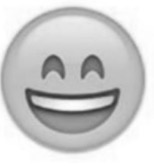 Bien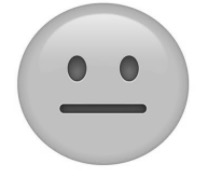 Puedo mejorar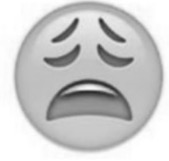 